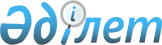 О внесении изменений в решение Коргалжынского районного маслихата от 24 декабря 2019 года № 1/47 "О районном бюджете на 2020-2022 годы"Решение Коргалжынского районного маслихата Акмолинской области от 20 ноября 2020 года № 1/58. Зарегистрировано Департаментом юстиции Акмолинской области 26 ноября 2020 года № 8171
      В соответствии с пунктом 4 статьи 106 Бюджетного кодекса Республики Казахстан от 4 декабря 2008 года, подпунктом 1) пункта 1 статьи 6 Закона Республики Казахстан от 23 января 2001 года "О местном государственном управлении и самоуправлении в Республике Казахстан", Коргалжынский районный маслихат РЕШИЛ:
      1. Внести в решение Коргалжынского районного маслихата "О районном бюджете на 2020-2022 годы" от 24 декабря 2019 года № 1/47 (зарегистрировано в Реестре государственной регистрации нормативных правовых актов № 7619, опубликовано 10 января 2020 года в Эталонном контрольном банке нормативных правовых актов Республики Казахстан в электронном виде) следующие изменения:
      пункт 1 изложить в новой редакции:
      "1. Утвердить районный бюджет на 2020-2022 годы, согласно приложениям 1, 2 и 3 соответственно, в том числе на 2020 год в следующих объемах:
      1) доходы – 3 027 925,0 тысяч тенге, в том числе:
      налоговые поступления – 204 743,9 тысяч тенге;
      неналоговые поступления – 8 089,1 тысяч тенге;
      поступления от продажи основного капитала – 2 968,0 тысяч тенге;
      поступления трансфертов – 2 812 124,0 тысяч тенге;
      2) затраты – 3 264 574,7 тысяч тенге;
      3) чистое бюджетное кредитование – 76 865,0 тысяч тенге, в том числе:
      бюджетные кредиты – 107 318,0 тысяч тенге;
      погашение бюджетных кредитов – 30 453,0 тысяч тенге;
      4) сальдо по операциям с финансовыми активами – 21 912,2 тысяч тенге, в том числе:
      приобретение финансовых активов – 22 012,2 тысяч тенге;
      поступления от продажи финансовых активов государства – 100,0 тысяч тенге;
      5) дефицит (профицит) бюджета – (-335 426,9) тысяч тенге;
      6) финансирование дефицита (использование профицита) бюджета – 335 426,9 тысяч тенге.";
      пункт 7 изложить в новой редакции:
      "7. Утвердить резерв местного исполнительного органа района на 2020 год в сумме 1 000,0 тысяч тенге.";
      приложения 1, 4, 5 к указанному решению изложить в новой редакции согласно приложениям 1, 2, 3 к настоящему решению.
      2. Настоящее решение вступает в силу со дня государственной регистрации в Департаменте юстиции Акмолинской области и вводится в действие с 1 января 2020 года.
      "СОГЛАСОВАНО" Районный бюджет на 2020 год Целевые трансферты и бюджетные кредиты из республиканского бюджета на 2020 год Целевые трансферты из областного бюджета на 2020 год
					© 2012. РГП на ПХВ «Институт законодательства и правовой информации Республики Казахстан» Министерства юстиции Республики Казахстан
				
      Председатель Коргалжынского
районного маслихата

Б.Мажитова

      Секретарь Коргалжынского
районного маслихата

О.Балгабаев

      Аким Коргалжынского района

Б.Жанбаев
Приложение 1 к решению
Коргалжынского районного
маслихата от 20 ноября
2020 года № 1/58Приложение 1 к решению
Коргалжынского районного
маслихата от 24 декабря
2019 года № 1/47
Категория
Категория
Категория
Категория
Сумма, тысяч тенге
Класс
Класс
Класс
Сумма, тысяч тенге
Подкласс
Подкласс
Сумма, тысяч тенге
Наименование
Сумма, тысяч тенге
1
2
3
4
5
I. ДОХОДЫ
3 027 925,0
1
Налоговые поступления
204 743,9
01
Подоходный налог 
8 483,7
2
Индивидуальный подоходный налог
8 483,7
03
Социальный налог
117 976,0
04
Налоги на собственность
49 154,0
1
Налоги на имущество
31 460,0
3
Земельный налог
2 864,0
4
Налог на транспортные средства
12 927,0
5
Единый земельный налог
1 903,0
05
Внутренние налоги на товары, работы и услуги
27 927,7
2
Акцизы
514,0
3
Поступления за использование природных и других ресурсов
21 530,5
4
Сборы за ведение предпринимательской и профессиональной деятельности
5 883,2
07
Прочие налоги
2,5
1
1 Прочие налоги
2,5
08
Обязательные платежи, взимаемые за совершение юридически значимых действий и (или) выдачу документов уполномоченными на то государственными органами или должностными лицами
1 200,0
1
Государственная пошлина
1 200,0
2
Неналоговые поступления
8 089,1
01
Доходы от государственной собственности
961,1
5
Доходы от аренды имущества, находящегося в государственной собственности
922,1
7
Вознаграждения по кредитам, выданным из государственного бюджета
39,0
03
Поступления денег от проведения государственных закупок, организуемых государственными

учреждениями, финансируемыми из государственного бюджета
5,3
1
Поступления денег от проведения государственных закупок, организуемых государственными учреждениями, финансируемыми из государственного бюджета
5,3
04
Штрафы, пени, санкции, взыскания, налагаемые государственными учреждениями, финансируемыми из государственного бюджета, а также содержащимися и финансируемыми из бюджета (сметы расходов) Национального Банка Республики Казахстан
1 634,0
1
Штрафы, пени, санкции, взыскания, налагаемые государственными учреждениями, финансируемыми из государственного бюджета, а также содержащимися и финансируемыми из бюджета (сметы расходов) Национального Банка Республики Казахстан, за исключением поступлений от организаций нефтяного сектора и в Фонд компенсации потерпевшим
1 634,0
06
Прочие неналоговые поступления
5 488,7
1
Прочие неналоговые поступления
5 488,7
3
Поступления от продажи основного капитала
 2 968,0
03
Продажа земли и нематериальных активов
2 968,0
4
Поступления трансфертов
 2 812 124,0
02
Трансферты из вышестоящих органов государственного управления
2 812 124,0
2
Трансферты из областного бюджета
2 812 124,0
Целевые текущие трансферты
785 696,0
Целевые трансферты на развитие
47 135,0
Субвенции
1 979 293,0
Функциональная группа
Функциональная группа
Функциональная группа
Функциональная группа
Сумма, тысяч тенге
Администратор бюджетных программ
Администратор бюджетных программ
Администратор бюджетных программ
Сумма, тысяч тенге
Программа
Программа
Сумма, тысяч тенге
Наименование
Сумма, тысяч тенге
II. ЗАТРАТЫ
3 264 574,7
01
Государственные услуги общего характера
212 485,2
Представительные, исполнительные и другие органы, выполняющие общие функции государственного управления
130 288,6
112
Аппарат маслихата района (города областного значения)
21 607,8
001
Услуги по обеспечению деятельности маслихата района (города областного значения)
21 607,8
122
Аппарат акима района (города областного значения)
108 680,8
001
Услуги по обеспечению деятельности акима района (города областного значения)
108 680,8
Финансовая деятельность
291,8
459
Отдел экономики и финансов района (города областного значения)
291,8
003
Проведение оценки имущества в целях налогообложения
291,8
Прочие государственные услуги общего характера
81 904,8
458
Отдел жилищно-коммунального хозяйства, пассажирского транспорта и автомобильных дорог района (города областного значения)
30 938,1
001
Услуги по реализации государственной политики на местном уровне в области жилищно-коммунального хозяйства, пассажирского транспорта и автомобильных дорог 
9 275,4
113
Целевые текущие трансферты нижестоящим бюджетам
21 662,7
459
Отдел экономики и финансов района (города областного значения)
41 429,4
001
Услуги по реализации государственной политики в области формирования и развития экономической политики, государственного планирования, исполнения бюджета и управления коммунальной собственностью района (города областного значения)
30 147,4
113
Целевые текущие трансферты нижестоящим бюджетам
11 282,0
493
Отдел предпринимательства, промышленности и туризма района (города областного значения)
9 537,3
001
Услуги по реализации государственной политики на местном уровне в области развития предпринимательства, промышленности и туризма
9 537,3
02
Оборона
4 762,3
Военные нужды
4 762,3
122
Аппарат акима района (города областного значения)
4 762,3
005
Мероприятия в рамках исполнения всеобщей воинской обязанности
2 718,0
006
Предупреждение и ликвидация чрезвычайных ситуаций масштаба района (города областного значения)
1 899,5
007
Мероприятия по профилактике и тушению степных пожаров районного (городского) масштаба, а также пожаров в населенных пунктах, в которых не созданы органы государственной противопожарной службы
144,8
04
Образование
2 357 280,1
Дошкольное воспитание и обучение
171 416,5
464
Отдел образования района (города областного значения)
171 416,5
009
Обеспечение деятельности организаций дошкольного воспитания и обучения
103 763,9
040
Реализация государственного образовательного заказа в дошкольных организациях образования
67 652,6
Начальное, основное среднее и общее среднее образование
1 804 434,9
464
Отдел образования района (города областного значения)
1 781 414,8
003
Общеобразовательное обучение
1 709 557,5
006
Дополнительное образование для детей 
71 857,3
465
Отдел физической культуры и спорта района (города областного значения)
23 020,1
017
Дополнительное образование для детей и юношества по спорту
23 020,1
Прочие услуги в области образования
381 428,7
464
Отдел образования района (города областного значения)
381 428,7
001
Услуги по реализации государственной политики на местном уровне в области образования
23 714,0
005
Приобретение и доставка учебников, учебно - методических комплексов для государственных учреждений образования района (города областного значения)
16 206,0
007
Проведение школьных олимпиад, внешкольных мероприятий и конкурсов районного (городского) масштаба
490,0
015
Ежемесячная выплата денежных средств опекунам (попечителям) на содержание ребенка сироты (детей-сирот) и ребенка (детей), оставшегося без попечения родителей
7 794,0
019
Присуждение грантов государственным учреждениям образования района (города областного значения) за высокие показатели работы
22 627,0
023
Методическая работа
8 828,0
067
Капитальные расходы подведомственных государственных учреждений и организаций
301 769,1
06
Социальная помощь и социальное обеспечение
215 473,4
Социальное обеспечение
73 715,2
451
Отдел занятости и социальных программ района (города областного значения)
73 715,2
005
Государственная адресная социальная помощь
73 715,2
Социальная помощь
117 572,6
451
Отдел занятости и социальных программ района (города областного значения)
117 572,6
002
Программа занятости
61 064,0
007
Социальная помощь отдельным категориям нуждающихся граждан по решениям местных представительных органов
13 328,0
010
Материальное обеспечение детей инвалидов, воспитывающихся и обучающихся на дому
81,1
014
Оказание социальной помощи нуждающимся гражданам на дому
11 682,0
017
Обеспечение нуждающихся инвалидов обязательными гигиеническими средствами и предоставление услуг специалистами жестового языка, индивидуальными помощниками в соответствии с индивидуальной программой реабилитации инвалида
4 624,0
023
Обеспечение деятельности центров занятости населения
26 793,5
Прочие услуги в области социальной помощи и социального обеспечения
24 185,6
451
Отдел занятости и социальных программ района (города областного значения)
24 185,6
001
Услуги по реализации государственной политики на местном уровне в области обеспечения занятости и реализации социальных программ для населения
20 256,6
011
Оплата услуг по зачислению, выплате и доставке пособий и других социальных выплат
1 240,0
050
Обеспечение прав и улучшение качества жизни инвалидов в Республике Казахстан
2 689,0
07
Жилищно-коммунальное хозяйство
53 162,8
Жилищное хозяйство
43 911,7
451
Отдел занятости и социальных программ района (города областного значения)
21 690,0
070
Возмещение платежей населения по оплате коммунальных услуг в режиме чрезвычайного положения в Республике Казахстан
21 690,0
466
Отдел архитектуры, градостроительства и строительства района (города областного значения)
22 221,7
003
Проектирование и (или) строительство, реконструкция жилья коммунального жилищного фонда
15 871,7
007
Развитие благоустройства городов и населенных пунктов
6 350,0
458
Отдел жилищно-коммунального хозяйства, пассажирского транспорта и автомобильных дорог района (города областного значения)
9 251,1
058
Развитие системы водоснабжения и водоотведения в сельских населенных пунктах
9 251,1
08
Культура, спорт, туризм и информационное пространство
200 244,5
Деятельность в области культуры
96 485,0
455
Отдел культуры и развития языков района (города областного значения)
96 485,0
003
Поддержка культурно-досуговой работы
96 485,0
Спорт
20 950,0
465
Отдел физической культуры и спорта района (города областного значения) 
20 950,0
001
Услуги по реализации государственной политики на местном уровне в сфере физической культуры и спорта
15 621,0
006
Проведение спортивных соревнований на районном (города областного значения) уровне
2 599,0
007
Подготовка и участие членов сборных команд района (города областного значения) по различным видам спорта на областных спортивных соревнованиях
2 730,0
Информационное пространство
38 483,7
455
Отдел культуры и развития языков района (города областного значения)
34 402,7
006
Функционирование районных (городских) библиотек
24 924,7
007
Развитие государственного языка и других языков народа Казахстана
9 478,0
456
Отдел внутренней политики района (города областного значения)
4 081,0
002
Услуги по проведению государственной информационной политики 
4 081,0
Прочие услуги по организации культуры, спорта, туризма и информационного пространства
44 325,8
455
Отдел культуры и развития языков района (города областного значения)
25 714,3
001
Услуги по реализации государственной политики на местном уровне в области развития языков и культуры
7 861,7
032
Капитальные расходы подведомственных государственных учреждений и организаций
17 852,6
456
Отдел внутренней политики района (города областного значения)
18 611,5
001
Услуги по реализации государственной политики на местном уровне в области информации, укрепления государственности и формирования социального оптимизма граждан
11 472,0
003
Реализация мероприятий в сфере молодежной политики
7 139,5
10
Сельское, водное, лесное, рыбное хозяйство, особо охраняемые природные территории, охрана окружающей среды и животного мира, земельные отношения
69 417,1
Сельское хозяйство
55 878,1
459
Отдел экономики и финансов района (города областного значения)
32 553,0
099
Реализация мер по оказанию социальной поддержки специалистов
32 553,0
462
Отдел сельского хозяйства района (города областного значения)
18 521,0
001
Услуги по реализации государственной политики на местном уровне в сфере сельского хозяйства
18 521,0
473
Отдел ветеринарии района (города областного значения)
4 804,1
001
Услуги по реализации государственной политики на местном уровне в сфере ветеринарии
4 264,1
007
Организация отлова и уничтожения бродячих собак и кошек
399,6
010
Проведение мероприятий по идентификации сельскохозяйственных животных
140,4
Земельные отношения
13 539,0
463
Отдел земельных отношений района (города областного значения)
13 539,0
001
Услуги по реализации государственной политики в области регулирования земельных отношений на территории района (города областного значения)
9 989,0
006
Землеустройство, проводимое при установлении границ районов, городов областного значения, районного значения, сельских округов, поселков, сел
3 550,0
11
Промышленность, архитектурная, градостроительная и строительная деятельность
6 907,3
Архитектурная, градостроительная и строительная деятельность
6 907,3
466
Отдел архитектуры, градостроительства и строительства района (города областного значения)
6 907,3
001
Услуги по реализации государственной политики в области строительства, улучшения архитектурного облика городов, районов и населенных пунктов области и обеспечению рационального и эффективного градостроительного освоения территории района (города областного значения)
6 907,3
12
Транспорт и коммуникации
12 530,0
Автомобильный транспорт
12 530,0
458
Отдел жилищно-коммунального хозяйства, пассажирского транспорта и автомобильных дорог района (города областного значения)
12 530,0
023
Обеспечение функционирования автомобильных дорог
12 530,0
13
Прочие
1 000,0
Прочие
1 000,0
459
Отдел экономики и финансов района (города областного значения)
1 000,0
012
Резерв местного исполнительного органа района (города областного значения) 
1 000,0
14
Обслуживание долга
39,0
Обслуживание долга
39,0
459
Отдел экономики и финансов района (города областного значения)
39,0
021
Обслуживание долга местных исполнительных органов по выплате вознаграждений и иных платежей по займам из областного бюджета
39,0
15
Трансферты
131 273,0
Трансферты
131 273,0
459
Отдел экономики и финансов района (города областного значения)
131 273,0
006
Возврат неиспользованных (недоиспользованных) целевых трансфертов
5 421,1
038
Субвенции
125 851,0
054
Возврат сумм неиспользованных (недоиспользованных) целевых трансфертов, выделенных из республиканского бюджета за счет целевого трансферта из Национального фонда Республики Казахстан
0,9
III. Чистое бюджетное кредитование
76 865,0
Бюджетные кредиты
107 318,0
06
Социальная помощь и социальное обеспечение
36 902,0
Прочие услуги в области социальной помощи и социального обеспечения
36 902,0
458
Отдел жилищно-коммунального хозяйства, пассажирского транспорта и автомобильных дорог района (города областного значения)
36 902,0
088
Кредитование бюджетов города районного значения, села, поселка, сельского округа для финансирования мер в рамках Дорожной карты занятости
36 902,0
10
Сельское, водное, лесное, рыбное хозяйство, особо охраняемые природные территории, охрана окружающей среды и животного мира, земельные отношения
70 416,0
Сельское хозяйство
70 416,0
459
Отдел экономики и финансов района (города областного значения)
70 416,0
018
Бюджетные кредиты для реализации мер социальной поддержки специалистов
70 416,0
05
Погашение бюджетных кредитов
30 453,0
Погашение бюджетных кредитов
30 453,0
1
Погашение бюджетных кредитов, выданных из государственного бюджета
30 453,0
IV. Сальдо по операциям с финансовыми активами 
21 912,2
Приобретение финансовых активов
22 012,2
13
Прочие
22 012,2
458
Отдел жилищно-коммунального хозяйства, пассажирского транспорта и автомобильных дорог района (города областного значения)
22 012,2
065
Формирование или увеличение уставного капитала юридических лиц
22 012,2
06
Поступления от продажи финансовых активов государства
100,0
Поступления от продажи финансовых активов государства
100,0
1
Поступления от продажи финансовых активов внутри страны
100,0
05
Поступления от продажи коммунальных государственных учреждений и государственных предприятий в виде имущественного комплекса, иного государственного имущества, находящегося в оперативном управлении или хозяйственном ведении коммунальных государственных предприятий
100,0
 V. Дефицит (профицит) бюджета
-335 426,9
 VI. Финансирование дефицита (использование профицита) бюджета
335 426,9
7
Поступление займов
362 783,5
Внутренние государственные займы
362 783,5
02
Договоры займа
362 783,5
003
Займы, получаемые местным исполнительным органом района (города областного значения)
362 783,5
16
Погашение займов
30 453,0
Погашение займов
30 453,0
459
Отдел экономики и финансов района (города областного значения)
30 453,0
005
Погашение долга местного исполнительного органа перед вышестоящим бюджетом
30 453,0
8
Используемые остатки бюджетных средств
3 096,4
Остатки бюджетных средств
3 096,4
1
Свободные остатки бюджетных средств
3 096,4
1
Свободные остатки бюджетных средств
3 096,4Приложение 2 к решению
Коргалжынского районного
маслихата от 20 ноября
2020 года № 1/58Приложение 4 к решению
Коргалжынского районного
маслихата от 24 декабря
2019 года № 1/47
Наименование
Сумма, тысяч тенге
Всего
752 815,3
Целевые текущие трансферты
390 031,8
в том числе:
Отдел занятости и социальных программ района (города областного значения)
130 460,0
На развитие рынка труда, в том числе:
34 861,0
На частичное субсидирование заработной платы и молодежную практику
15 395,0
Общественные работы
10 000,0
На оказание мер государственной поддержки лицам, добровольно переселяющимся гражданам в регионы, определенные Правительством Республики Казахстан и работодателям, оказывающим содействие в переселении
188,0
На предоставление государственных грантов на реализацию новых бизнес-идей, в том числе молодежь категории NEET, члены малообеспеченных многодетных семей, малообеспеченные трудоспособные инвалиды
9 278,0
На выплату государственной адресной социальной помощи
71 045,0
На увеличение норм обеспечения инвалидов обязательными гигиеническими средствами
588,0
На расширение перечня технических вспомогательных (компенсаторных) средств
401,0
на возмещение платежей населения по оплате коммунальных услуг в режиме чрезвычайного положения
21 690,0
На установление доплат к заработной плате работников, предоставляющих специальные социальные услуги в государственных организациях социальной защиты населения
1 875,0
Отдел образования района (города областного значения)
245 780,8
На увеличение оплаты труда педагогов государственных организаций дошкольного образования
8 109,0
На увеличение оплаты труда педагогов государственных организаций среднего образования
203 351,8
На доплату за квалификационную категорию педагогам государственных организаций среднего образования
34 320,0
Отдел культуры и развития языков района (города областного значения)
13 791,0
На установление доплат к должностному окладу за особые условия труда в организациях культуры и архивных учреждениях управленческому и основному персоналу государственных организаций культуры и архивных учреждений
13 791,0
Бюджетные кредиты
362 783,5
в том числе:
Отдел экономики и финансов района (города областного значения)
70 416,0
Для реализации мер социальной поддержки специалистов
70 416,0
Отдел образования района (города областного значения)
255 465,5
Капитальный ремонт Майшукырской основной школы села Майшукыр
213 410,5
Текущий ремонт здания детского сада "Балауса" села Коргалжын
17 808,0
Капитальный ремонт кровли здания государственного учреждения "Коргалжынская школа-гимназия" села Коргалжын
24 247,0
Отдел жилищно-коммунального хозяйства, пассажирского транспорта и автомобильных дорог района (города областного значения)
36 902,0
Текущий ремонт улично-дорожной сети села Коргалжын
36 902,0Приложение 3 к решению
Коргалжынского районного
маслихата от 20 ноября
2020 года № 1/58Приложение 5 к решению
Коргалжынского районного
маслихата от 24 декабря
2019 года № 1/47
Наименование
Сумма, тысяч тенге
1
2
Всего
442 799,2
Целевые текущие трансферты
395 664,2
в том числе:
Отдел образования района (города областного значения)
349 290,6
На открытие IT-классов в школах
2 598,0
На обеспечение горячим питанием учащихся школ из малообеспеченных семей
11 686,6
На обеспечение горячим питанием учащихся 1-классов 
6 258,0
На обеспечение школьной формой и канцелярскими товарами учащихся школ из малообеспеченных семей
15 795,0
На внедрение Программы "Формирование здоровья и жизненных навыков и превенции суицида среди несовершеннолетних"
824,0
На доплату учителям организаций образования, реализующим учебные программы начального, основного и общего среднего образования за работу в условиях обновленного содержания образования
238 872,0
На приобретение компьютеров для школ
8 150,0
На приобретение кабинетов робототехники
3 872,0
На доплату за преподавание на английском языке предметов естественно-математического направления
2 184,0
На доплату учителям со степенью магистра
3 500,0
На оснащение ресурсных центров
668,0
На приобретение блочно-модульной котельной для объектов образования
32 256,0
Присуждение грантов государственным учреждениям образования района (города областного значения) за высокие показатели работы
22 627,0
Отдел культуры и развития языков района (города областного значения)
23 314,6
На материально-техническое оснащение организациям культуры
23 314,6
Отдел занятости и социальных программ района (города областного значения)
20 069,0
На размещение государственного социального заказа на развитие служб "Инватакси"
1 700,0
На реализацию краткосрочного профессионального обучения
8 348,0
На субсидии по возмещению расходов по найму (аренде) жилья для переселенцев и оралманов
948,0
На внедрение консультантов по социальной работе и ассистентов в центрах занятости населения
9 073,0
Отдел экономики и финансов района (города областного значения)
2 990,0
На увеличение размера подъемного пособия
540,0
На внедрение единой информационной площадки бюджетного учета
2 450,0
Целевые трансферты на развитие
47 135,0
Из них:
Отдел жилищно-коммунального хозяйства, пассажирского транспорта и автомобильных дорог района (города областного значения)
31 263,3
Разработка проектно-сметной документации на реконструкцию разводящих сетей села Оркендеу Коргалжынского района
9 251,1
Увеличение уставного капитала государственного коммунального предприятия на праве хозяйственного ведения "Орлеу" акимата Коргалжынского района
22 012,2
Отдел архитектуры, градостроительства и строительства района (города областного значения)
15 871,7
Разработка проектно-сметной документации с проведением комплексной вневедомственной экспертизы проекта "Реконструкция двух 2-х этажных общежитий к жилому дому в селе Коргалжын Коргалжынского района"
8 580,7
"Разработка проектно-сметной документации с проведением комплексной вневедомственной экспертизы на строительство наружных инженерных сетей, инфраструктуры и благоустройства двух 2-этажных общежитий к жилым домам, расположенным по адресу Коргалжынский район, село Коргалжын, улица Жангельдина, № 2/2, 2/3"
7 291,0